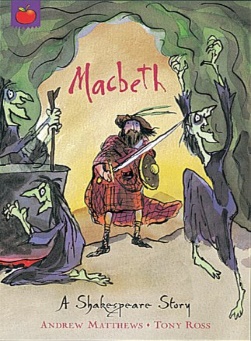 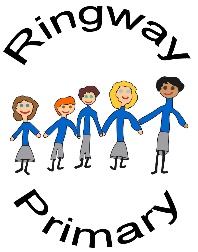 Quote“Double, double toil and trouble; fire burn, and cauldron bubble.”Characters Characters MacbethThe main character and a captain in King Duncan’s army and the Thane of Glamis and Cawdor.Lady MacbethMacbeth’s ambitious wifeBanquoMacbeth’s close friend who also receives a prophecy from the witchesKing DuncanThe popular, well-liked King of Scotland.MacduffThe Thane of Fife who is loyal to King Duncan and suspicious of Macbeth.MalcolmKing Duncan’s son and rightful heir.The WitchesThree witches who give Macbeth and Banquo a prophecy following their victorious return from battle against the Norwegian forces.Important InformationPlot Returning from battle against the Norwegian army, Macbeth and Banquo receive a prophecy from three witches outlining that Macbeth will soon be the King of Scotland. Macbeth soon becomes power-hungry and, encouraged by his wife, commits a terrible act of treason …Themes Ambition. Appearance and reality. Guilt. Power. Chaos and disorder. Fate and free Will. Good and evil. The supernatural.Setting Scotland in the 11th century. Macbeth’s Castle (in Inverness). Fife (home to Macduff). Dunsinane Castle.GrammarClauses and SentencesRevisiting clausesWhat are relative pronouns and relative clauses?Using relative clausesExtending sentences using clausesClauses in writingKey VocabularyKey VocabularyAmbitionA strong desire to achieve something.ApparitionsA ghost/ghost-like image of a person.MasculinityQualities considered to be of a man.RegicideThe action of killing a king.ThaneA man with land granted by the king.TragedyA play with tragic events.TreasonThe action of betraying one’s countryVirtuousHaving high moral standards.